                             RESUME                                                                                                                                                                                                                                                                                                                                                         BETZY 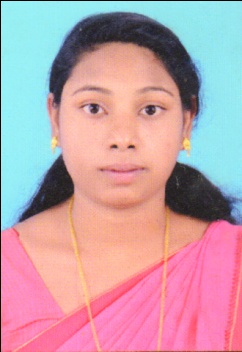 Betzy-395169@2freemail.com PERSONAL DETAILS                                                                         Name 			:          Betzy Religion& caste		:           Christian OrthodoxAge &Date of Birth  	: 	24, 13/01/1994Nationality			:	IndianSex 				: 	FemaleMother Tongue 		: 	MalayalamLanguage Known	            :          Malayalam, English  &  HindiMarital status                     :          MarriedEDUCATIONAL QUALIFICATIONS B-Ed                           CTE, Kumily                                                  2017 -2019      -87% B.A                              St . Dominic’s  College,                                                                   Kanjirappally                                                2011-2014       -67%                                              Plus-Two                  CKMHSS, Koruthodu)                                2009-2011       -72% SSLC                           CKMHSS, Koruthodu)                                2009                   -65%                                                DECLARATION	I hereby declare that the above-mentioned informations are correct up to my knowledge and belief and I bear the responsibility for the correctness of the above-mentioned particulars.     Date     :  Place    :  Chakkupallam                                                                     Betzy 